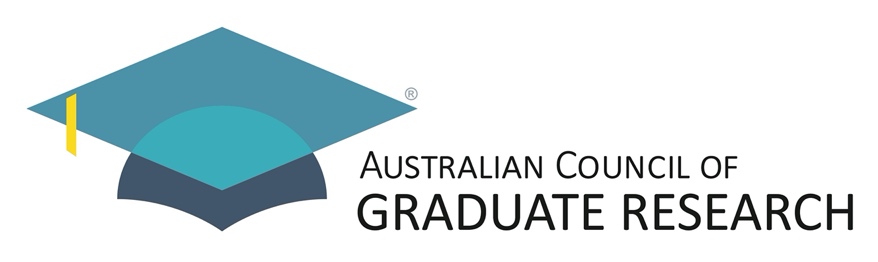 National Meeting 11-12 November 2021Day 1:  Thursday 11 November    Day 2:  Friday November 12 *There will be breaks of approximately 45 - 30 mins between each session.	Proudly sponsored by            and      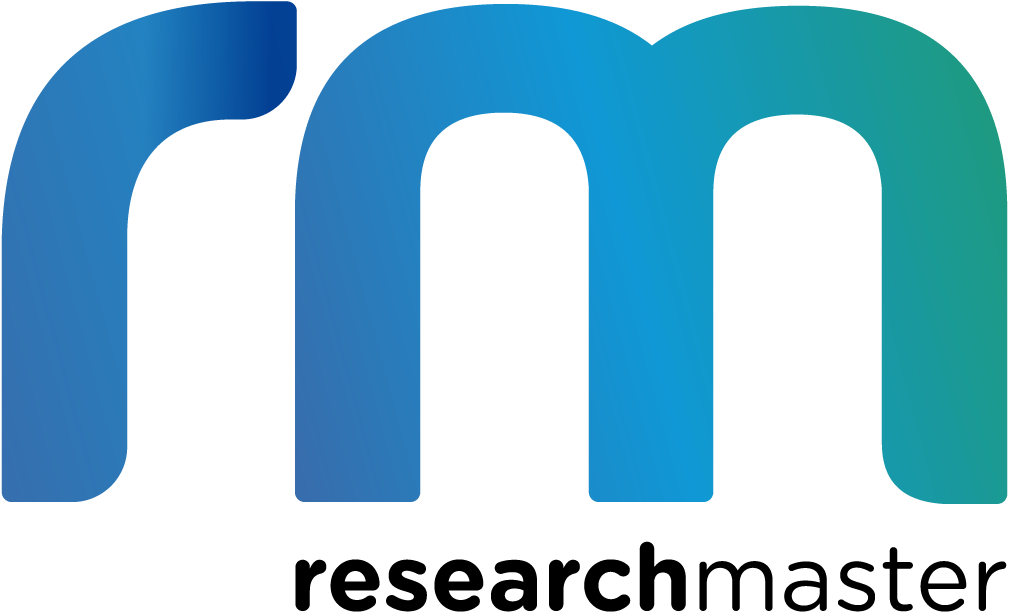 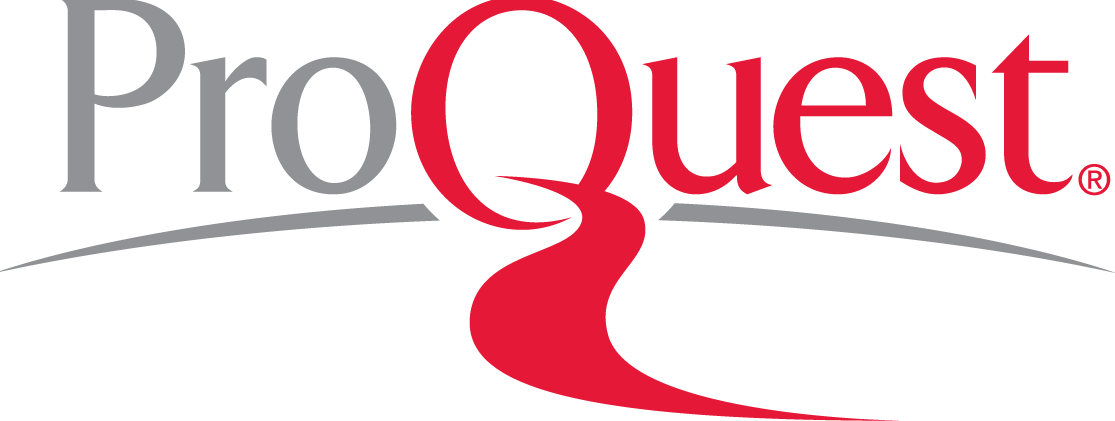 Session 1 -   Positioning Graduate Research Education for a post-COVID world  Chair:  Professor Al McEwanNZ- 1.00 pm, Vic/NSW/Tas -11 am, SA -10.30 am, Qld-10.00 am,  NT-9.30 am, WA 8.00 amSession 1 -   Positioning Graduate Research Education for a post-COVID world  Chair:  Professor Al McEwanNZ- 1.00 pm, Vic/NSW/Tas -11 am, SA -10.30 am, Qld-10.00 am,  NT-9.30 am, WA 8.00 amIntroduction and welcome   Part 1  – Research, Innovation and Internationalisation in a post-COVID worldKeynote speakers  International collaboration The future of research and innovation Turning ideas into jobsPart 2 -   Preparing doctoral education for a post-pandemic worldPart 3 - Breakout discussion groupsHow do we maintain the value of doctoral education post pandemic?Fiona Zammit, Executive Director, ACGRProfessor Al McEwan, ACGR ConvenorPeter Varghese, Chancellor, The University of Queensland   Professor Elanor Huntington ANU CSIRO The Hon Gabrielle Upton MP, Accelerating R&D in NSW Advisory CommitteeProfessor Barbara DooleyDean of Graduate Studies, University College DublinAllSession 2 –   Good Practice  Chair:   Dr Simon Moss, Charles Darwin UniversityNZ- 3.15 pm, Vic/NSW/Tas -1.15 pm, SA -12.45 pm, Qld-12.15 am, NT-11.45 am, WA 10.15 amSession 2 –   Good Practice  Chair:   Dr Simon Moss, Charles Darwin UniversityNZ- 3.15 pm, Vic/NSW/Tas -1.15 pm, SA -12.45 pm, Qld-12.15 am, NT-11.45 am, WA 10.15 am1 -Disclosing and managing interests in supervision and examination  Socialising and finalising the guidelines and matrix.2 -ACGR Audit of Mental Health and Wellbeing Resources  Audit findings Showcasing examples of programs at ANU, University of Auckland and University of Newcastle Discussion of next (ACGR) steps3 - Concurrent breakout group sessions on operational topics of interest Professor Imelda Whelehan, UWAProfessor Susan Kinnear, CQUClaire Jackson   Kirsten Farrell, ANUHelen Ross, Auckland  Kylie Shaw, Newcastle  All membersSession 3 – Australian National Issues  Chair: Professor Anne-Marie Hede, Victoria UniversityNZ- 5.15 pm, Vic/NSW/Tas – 3.15 pm, SA -2.45 pm, Qld-2.15 pm,  NT-1.45 pm,  WA 12.15 pmSession 3 – Australian National Issues  Chair: Professor Anne-Marie Hede, Victoria UniversityNZ- 5.15 pm, Vic/NSW/Tas – 3.15 pm, SA -2.45 pm, Qld-2.15 pm,  NT-1.45 pm,  WA 12.15 pmDepartment of Education, Science and Employment– Research Policy priorities and initiativesFollowed by Q & A  Quick Updates and Questions with NoticeACGR AGM and election  Dan Donegan, Assistant Secretary, Research Policy and Programs Branch All delegatesProfessor Al McEwan and Fiona Zammit, ACGRSession 1 -    Improving Research Culture    Chair:  Professor Susan KinnearNZ- 1.00 pm, Vic/NSW/Tas -11 am, SA/ -10.30 am, Qld-10.00 am,  NT-9.30 am,  WA 8.00 amSession 1 -    Improving Research Culture    Chair:  Professor Susan KinnearNZ- 1.00 pm, Vic/NSW/Tas -11 am, SA/ -10.30 am, Qld-10.00 am,  NT-9.30 am,  WA 8.00 am1 - Pilot study undertaken at UNSW and the University of Melbourne, Understanding University Responses to Higher Degree Research (HDR) Candidate-Supervisor Relationship Challenges 2 -UQ’s HDR Well-being, Environment & Research Culture survey     Group discussion on establishing an effective research culture3 – Repeat of concurrent group activity - 2nd topic for each delegateSharing of key points raised on both days  Professor Justin Zobel, UoMProfessor Jonathan Morris, UNSWBelinda Bern and Dr Stacey Parker, UQ   Professor Ann Evans, ANUAllSession 2 –       Graduate Research leadership with impactChair: Professor Imelda Whelehan, UWANZ- 3.15 pm, Vic/NSW/Tas -1.15 pm, SA -12.45 pm, Qld-12.15 am, NT-11.45 am, WA 10.15 amSession 2 –       Graduate Research leadership with impactChair: Professor Imelda Whelehan, UWANZ- 3.15 pm, Vic/NSW/Tas -1.15 pm, SA -12.45 pm, Qld-12.15 am, NT-11.45 am, WA 10.15 amDeveloping the Good Practice Guidelines for Graduate Research Governance and Management    How can Deans of Graduate Research can make a difference in their universities - advice from 3 sage (and retiring) Deans  Professor Stephan Riek, USCProfessor Al McEwanProfessor Al McEwanProfessor Sue Berners-PriceProfessor Pat Buckley  